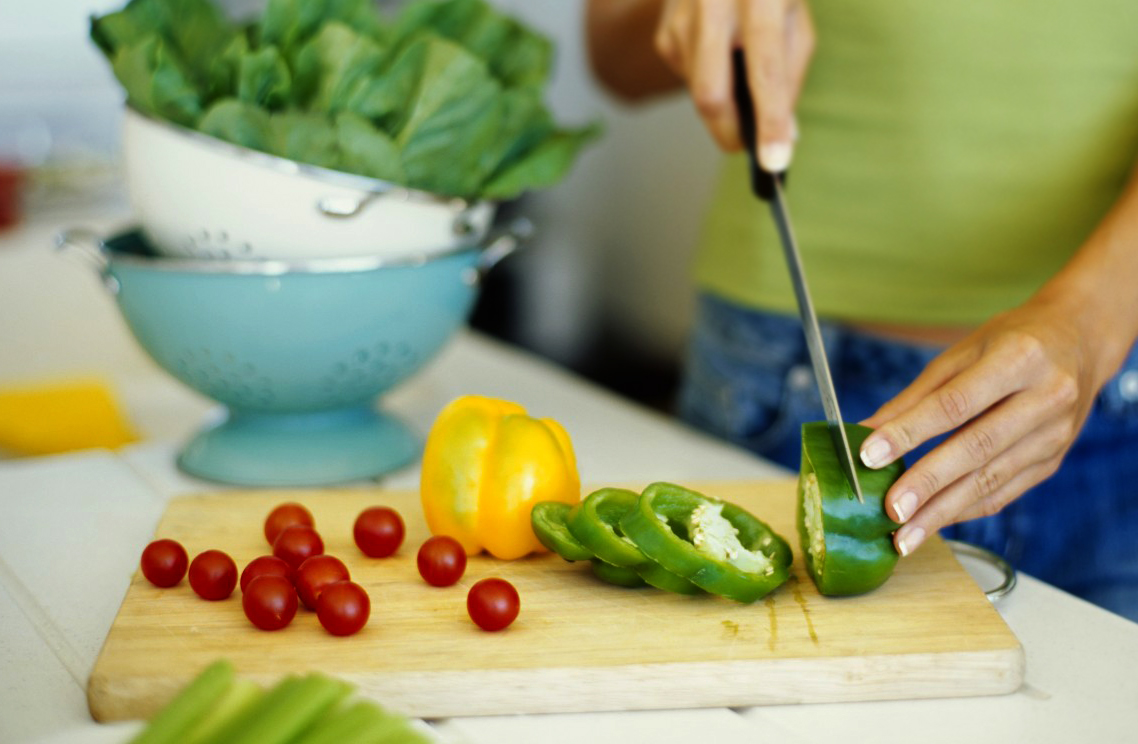 [Nome evento][Per sostituire la foto con una personalizzata, è sufficiente eliminarla e quindi selezionare Immagine nella scheda Inserisci.][Un aspetto sempre ottimale][Se si è già pronti per scrivere, basta selezionare una riga di testo e iniziare a digitare. Per ottenere risultati ottimali, non includere spazi a destra dei caratteri selezionati.]